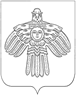 «ЕМВА» КАР ОВМӦДЧӦМИНСА СОВЕТСОВЕТ ГОРОДСКОГО ПОСЕЛЕНИЯ «ЕМВА»КЫВКӦРТӦДРЕШЕНИЕот 31 мая 2019 года 							            № II-29/142Об утверждении перечня имущества, принимаемого в муниципальную собственность муниципального образования городского поселения «Емва» В соответствии с Федеральными законами от 06.10.2003г. №131-ФЗ «Об общих принципах организации местного самоуправления в Российской Федерации», Законом Республики Коми от 01.03.2016г. №18-РЗ «О некоторых вопросах при разграничении имущества, находящегося в муниципальной собственности», Положением о порядке управления и распоряжения муниципальной собственностью муниципального образования городского поселения «Емва», утвержденным решением Совета городского поселения «Емва» от 28.09.2007 № I-14/77, решением Совета муниципального района «Княжпогостский» от 26.03.2019 года № 327 «Об утверждении перечня движимого имущества муниципального  района «Княжпогостский», предлагаемого к передаче в  муниципальную собственность городских и сельских поселений МР «Княжпогостский»», Совет городского поселения «Емва»Решил:	1. Утвердить перечень имущества, принимаемого в муниципальную собственность муниципального образования городского поселения «Емва», согласно приложению к настоящему решению.2. Внести  изменения  в Реестр  муниципальной собственности муниципального  образования городского  поселения «Емва», (далее – Реестр) утвержденный решением Совета городского поселения «Емва» от  02.12.2008 года №II-2/14 «Об  утверждении Реестра имущества, передаваемого в собственность муниципального образования городского поселения «Емва».3. Настоящее  решение  вступает  в  силу  с  момента  его  принятия.Глава городского поселения «Емва» - председатель Совета поселения                                                                             А.Ю. ЛопатинПриложение                                                                  к решению Совета городского поселения                                        «Емва» от 31.05 .2019 года № II-29/142Переченьимущества, принимаемого в муниципальную собственность муниципального образования  городского  поселения «Емва__________________________________________________________169200, Республика Коми, г. Емва, ул. Октябрьская, 25НаименованиеимуществаПервоначальная или восстановительная стоимость имущества, руб.Остаточная стоимость имущества по состоянию, руб.Пожарная высоконапорная мотопомпа SERH-50B59 691,0038 372,70